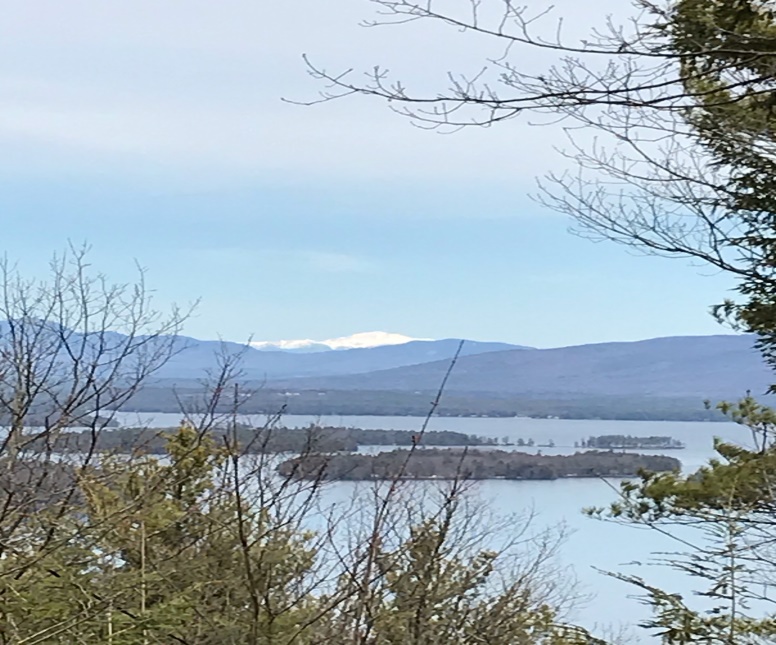 KIMBALL WILDLIFE FOREST COMMITTEEMEETING AgendaApril 1, 2021 4:00 PM; ZOOMAttendance Approval of minutes – February 18, 2021Old Business:Recognition for John Colby: The Kyles have ordered the stone bench and will have it delivered to Gilford after its arrival at their home.Decision on a sign recognition: John Colby A true friend and steward of the Kimball Wildlife Forest and Lockes Hill Trails.New Business: Schedule a meeting with Erin Amadon, Town 4 Trail Services, LLC Troy, Maine to discuss scope of services for switchback trail work on Lakeview Trail.Recreational Trails Program Grant: (RTP): recommended for consideration by Dan. Workshop Wednesday, May 5.Next Meeting- April 22, 2020